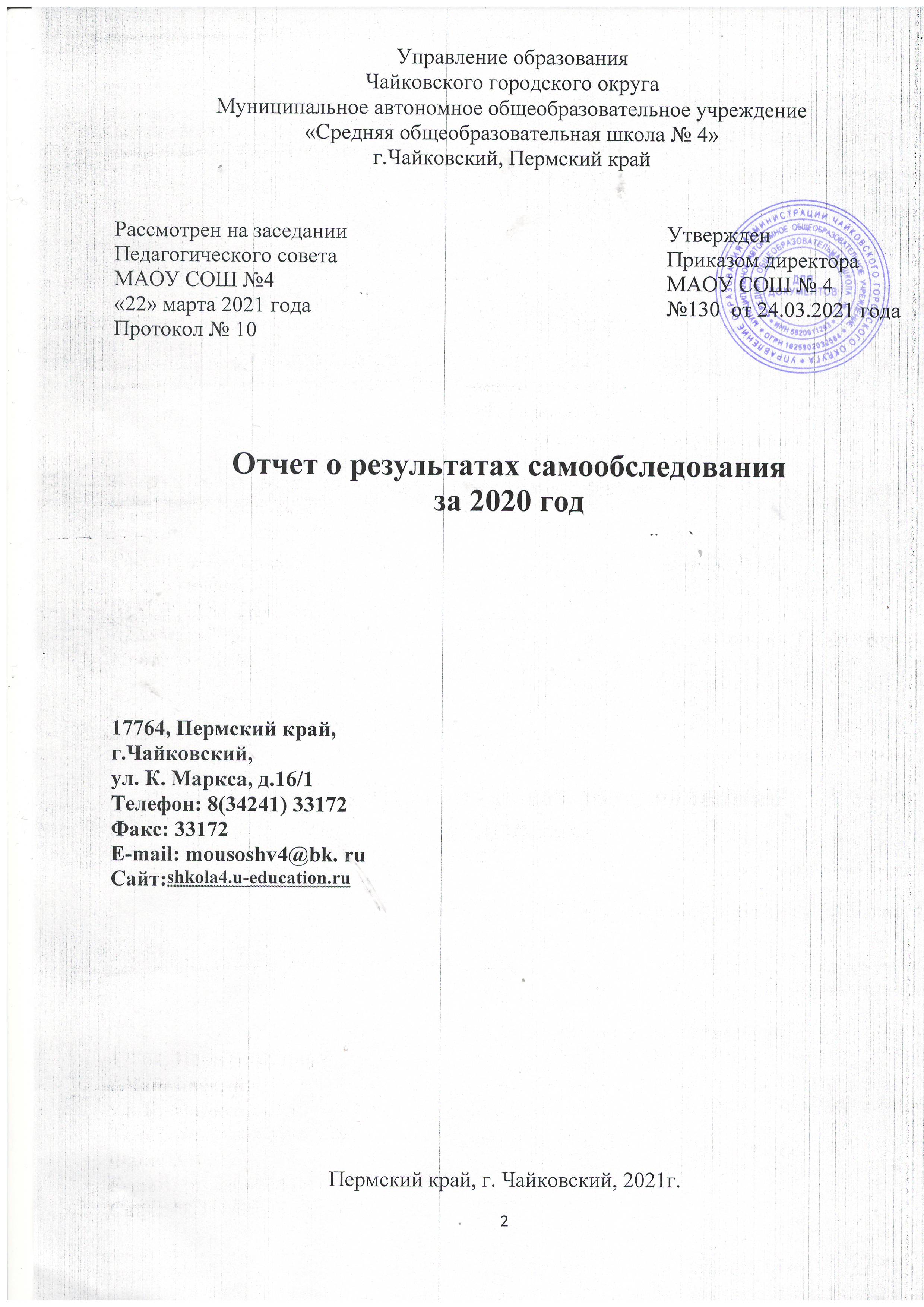 Управление образованияЧайковского городского округаМуниципальное автономное общеобразовательное учреждение«Средняя общеобразовательная школа № 4»г.Чайковский, Пермский крайОтчет о результатах самообследованияза 2020 год17764, Пермский край, г.Чайковский, ул. К. Маркса, д.16/1Телефон: 8(34241) 33172 Факс: 33172E-mail: mousoshv4@bk. ruСайт:shkola4.u-education.ruПермский край, г. Чайковский, 2021г.Содержание1. Аналитическая часть1.1. Общая информацияОсновным видом деятельности МАОУ СОШ № 4 (далее – школа) является реализация общеобразовательных программ начального общего, основного общего и среднего общего образования. Школа взаимодействует с исполнительной властью в лице Управления образования администрации Чайковского городского округа. С организациями- партёрами деловые отношения строятся на договорной основе.Устав Школы утвержден приказом Управления образования администрации Чайковского городского округа от 21.08.2019г. №07-01-05-554, зарегистрирован в Межрайонной инспекции налоговой службы №17 по Пермскому краю 29.08.2019 года.1.2. Особенности управленияУправление осуществляется на принципах единоначалия и коллегиальности. Органы управления, действующие в Школе:В соответствии со штатным расписанием школы сформирован управленческий аппарат. Распределены функциональные обязанности между членами администрации. Целостная работа механизма управления, координирование деятельности педагогического коллектива осуществляется через:- четкое определение уровня управления, функционала и связи между ними;- построение работы на перспективной, прогнозируемой основе программы развития;- системность внутреннего контроля, внутреннего мониторинга качества образования.Заместители директора осуществляют оперативное управление образовательным процессом: выполняют информационную, оценочно-аналитическую, планово-прогностическую, организационно-исполнительскую, мотивационную, контрольно-регулировочную функции.Контрольно-диагностическая и коррекционная функции управления осуществляются администрацией через организацию контроля, который осуществляется в соответствии с планом внутришкольного контроля.По итогам контроля составляются аналитические справки, которые рассматриваются на различных уровнях, заседаниях Педагогического совета, принимаются управленческие решения, осуществляется контроль выполнения принятых решений. Кроме этого контроль является и механизмом материального поощрения педагогов, работающих результативно и эффективно.Представленная структура управления школы обеспечивает эффективную работу образовательного учреждения, целенаправленное создание условий для получения обучающимися современного качественного образования на основе сохранения его фундаментальности в соответствии с индикаторами качества муниципальных услуг по программам начального, основного, среднего общего образования.Для осуществления учебно-методической работы в Школе создано семь методических объединений:- Учителей начальных классов, руководитель Дылдина Н.А.- Учителей русского языка и литературы, руководитель Гребенщикова Л.Н.- Учителей иностранного языка, руководитель Перова Е.В.- Учителей физико – математического цикла, руководитель Зайцева Г.Н.- Учителей истории, географии, биологии, руководитель Петрова Э.А.- Учителей физической культуры, руководитель Яковлев В.А.- Классных руководителей, руководитель Краюхина Л.В.В целях учета мнения обучающихся и родителей (законных представителей) несовершеннолетних обучающихся в школе действуют Совет старшеклассников  и Общешкольный совет родителей.По итогам 2020 года система управления школой оценивается как эффективная, позволяющая учесть мнение работников и всех участников образовательных отношений. В следующем году изменение системы управления не планируется.1.3. Образовательная деятельностьОбразовательная деятельность в Школе организуется в соответствии с Федеральным законом от 29.12.2012г. № 273-ФЗ «Об образовании в Российской Федерации», Федеральным государственным образовательным стандартом  начального общего, основного общего и среднего общего образования, основными образовательными программами по уровням, включая учебные планы, годовые календарные графики, расписанием занятий.Информация об организации учебного процессаОбщее число обучающихсяНа конец 2020 года в школе 910 обучающихся. В школе 34 класса, в которых обучалось 910 обучающихся из различных микрорайонов города. Это стабильно высокий показатель, школа востребована у жителей города.Режим занятийНачало учебного года 01 сентября, окончание -31 августа. Продолжительность учебного года 1 классы-33 учебные недели, 2-4,9, 11 классы -34 недели, 5-8 классы-35 недель. Продолжительность учебной недели во 2-3 классах, 5-9 классах - 5 дней, в 4-х классах – 6 дней. Продолжительность уроков во 2-7 класс- 40 минут, в 8-9 классах 45 минут.Учебный процесс в МАОУ СОШ № 4 организован в соответствии с Федеральным законом от 30.03.1999 года № 52-ФЗ «О санитарно-эпидемиологическом благополучии населения», Постановлением Главного государственного санитарного врача Российской Федерации  от 13.07.2020 № 20 «О мероприятиях по профилактике гриппа и острых респираторных вирусных инфекций, в том числе новой короновирусной инфекции (COVID-2019) в эпидемическом сезоне 2020-2021 годов»:Ежедневное проведение термометрии обучающимся и сотрудникам бесконтактным способом перед началом работы.Дети, с повышенной температурой тела, имеющие признаки респираторных заболеваний (кашель, насморк) в школу не допускаются.Обучающиеся и сотрудники должны соблюдать мероприятия по обработке рук кожными антисептиками.Проводится ежедневный мониторинг состояния здоровья и посещаемости обучающихся и сотрудников школы. При появлении признаков заболевания, в том числе повышении температуры тела, обучающийся изолируется, сотрудник отстраняется от работы.Закрепляется за каждым классом кабинет для учебных занятий. Запрещено проведение  массовых мероприятий в школе.В организацию допускаются обучающиеся и сотрудники, перенесшие заболевание при наличии медицинского заключения (справка, л/н) о допуске к обучению, работе.Организовано «ступенчатое» расписание  для обучающихся школы. Дополнительные требования для обучающихся 1-х классов - «ступенчатый» режим обучения в первом полугодии:- сентябрь-октябрь – по 3 урока в день по 35 минут каждый, - ноябрь-декабрь – по 4 урока вдень по 35 минут каждый;- январь-май – по 4 урока в день по 40 минут каждый.Продолжительность перерывов между уроками – в соответствии с требованиями СанПиН. Продолжительность непрерывной образовательной деятельности и перерывов между ними – в соответствии с СанПиН. Аттестация обучающихся осуществляется по итогам I, II,III триместров.Продолжительность каникул в течение учебного года составляет не менее 24 календарных дней, летом — не менее 10 недель, для обучающихся 1-х классов организованы дополнительные недельные каникулы в феврале месяце.Воспитательная работаКонцептуальная цель воспитания и социализации обучающихся – создание условий, способствующих позитивной динамике личностного роста обучающихся, усвоении ими социально значимых знаний и отношений, приобретения опыта поведения в осуществлении социально-значимых дел, необходимых для становления и развития высоконравственного, творческого, компетентного гражданина.Основные задачи воспитания и социализации обучающихся:1.Организовать воспитательные мероприятия, направленные на формирование представлений о базовых национальных ценностях российского общества: патриотизме; социальной солидарности; гражданственности; семье; здоровье; труде и творчестве; науке; искусстве и литературе; природе; человечестве. 2. Повышать эффективность работы по созданию условий для внеурочной деятельности обучающихся, ориентированной на- формирование успешности ребенка, развитие его индивидуальных способностей;- развивать у обучающихся личностные качества: стремление к самообразованию, саморазвитию, самоуправлению, способности к успешной социализации в обществе и культуру межличностных отношений.3. Усилить работу с детьми, требующими особого внимания и контроля, профилактику асоциальных явлений в детской и подростковой среде.4. Совершенствовать условия взаимодействия семьи и школы через единое информационное пространство.Продолжить работу по развитию системы социальной, психолого-педагогической поддержки участников образовательного процесса.Основная образовательная программа содержит следующие направления деятельности, реализуемые в течение года:Гражданско - патриотическое воспитание. Духовно-нравственное воспитание.Трудовое и экологическое воспитание.Физкультурно- оздоровительное воспитаниеПрофессиональнее самоопределение.Самоуправление в школе и в классе.Правовое воспитание и социальная профилактика правонарушений.В 2020 учебном году проведены акции, мероприятия, события, реализующие данные направления:Гражданско - патриотическое воспитаниеКлассные часы по темам «День солидарности в борьбе с терроризмом», «День памяти жертв политических репрессий», «День Народного единства», «Взаимоотношения в семье», «Защитники Отечества», «Я – патриот?».Беседы с участием инспектора ПДН «Это должен знать каждый».Уроки мужества.Урок «Великий полководец - Суворов»Конкурс «Гагаринец» ученик года.Конкурс строевой подготовки.К юбилею школы: Стена « МКС «Космос-4.60» Исследовательские проекты: «Директора МАОУ СОШ № 4», «Выпускники – гордость школы», «Заслуженные учителя, имеющие знаки отличия», «Учителя-ветераны педагогического труда».	Духовно-нравственное воспитаниеКонкурс «Бегущая книга».Конкурс чтецов «Годы, опаленные войной».Библиотечный час «Интернет безопасность».Классный час «Защита персональных данных». «Апрельские встречи». – прием у директора.«Родительский дом – начало начал».Экскурсии  в школьный музей.Выставка творческих работ «Мама, папа, я - мастеров семья».Классный час, посвященный декаде инвалидов «Сострадание».	Трудовое и экологическое воспитаниеАкции «Кормушка», «Подарок школе», «Весенняя неделя добра» - субботник, «Папин субботник».Конкурс поделок из природного материала «Осенний калейдоскоп».Всероссийский урок «Экология и энергосбережение».Муниципальная акция «ОБерегай».Муниципальный конкурс «Лидер в экологии».Сбор макулатуры.Физкультурно- оздоровительное воспитаниеСоревнования: Осенний кросс, Мини-футбол, Снайпер, Лыжные гонки, Турнир по стрельбе, Турнир по волейболу, Турнир по пионерболу.Классный час «Безопасность – главное», «Пропаганда ЗОЖ», «День борьбы со СПИДом».Урок здоровья, здоровое питание.Гагаринские состязания.Конкурс «Безопасное движение». Муниципальный конкурс «Безопасное колесо».Акция «Памяти жертв ДТП» 20 ноября.Выставка рисунков «Здоровая семья».	Профессиональнее самоопределениеЦикл классных часов «Я в мире профессии», «Кем ты хочешь быть?», «Известные люди ПК», «Осознанный выбор» (картография, выбор экзамена).Деловая игра «Мир профессий».Круглый стол с родителями «Как я делал выбор».Квест с родителями «Куда пойти учиться?».Образовательная сессия с родителями «Атлас профессий».Профессиональные пробы на базе СПО «Профи старт».Образовательное событие «Корпорация».День профессиональной ориентации с участием ОУ НПО, СПО «Карта профессий».		Самоуправление в школе и в классеЗаседания совета старшеклассников «Моделирование «Конкурса инсценированной песни», мероприятий «Гагаринской вахты», «Моделирование мероприятия «Последний звонок». Проведение мероприятий «Гагаринской вахты», моделирование мероприятий к юбилею школы. 		Правовое воспитание и социальная профилактика правонарушенийВстречи с инспектором по делам несовершеннолетних, инспектором ОГИБДД.Классный час «Мои права и обязанности как гражданина РФ», «Пропаганда ЗОЖ» с приглашением врачей, работников правоохранительных органов, «День Конституции РФ».Стендовая выставка «Мы выбираем жизнь».Урок информатики Всероссийской акции «Час кода».Уроки ко Дню прав человека «Закон обо мне, я о законе».Развитие творческого потенциала обучающихся в этом году проводилось традиционно.Организованы праздники, посвященные дню рождения школы, дню знаний, дню учителя, Новому году, дню матери и т.д. в течение года проведены различные благотворительные акции. В школе традиционно проводятся конкурсы чтецов стихов и прозы, посвященные Дню матери, Дню космонавтики, 75-летию Победы в Великой отечественной войне.В школе состоялось событие «Родительский университет», на котором родители каждой параллели принимали участие в обсуждении важных, острых и актуальных вопросов воспитания и развития детей.Продолжают работу детские объединения: «Эко – дети», «Лего», «ЗОЖевцы», школьная газета «Чердак», отряды ЮИД, ДЮП, юноармейцы. В 2020 году организованы спортивные секции по волейболу, общефизической подготовке. Основой деятельности классных коллективов является проектная деятельность.В школе во время дистанционного обучения было проведено большое количество мероприятий:Конкурсы: рисунков «Космос», творческих работ «Будь здоров», «Осторожно, огонь», «Дорогами войны», конкурс сочинений «Победа в ВОВ».Акции: «Фонарики победы», «Читаем книги о войне».Викторина «Космическая викторина».Фестиваль «Спасибо деду за Победу».«Дорога памяти».Также учащиеся приняли участие в творческих конкурсах. Итогами этой деятельностистали призовые места на различных конкурсах, играх, олимпиадах различных уровней. Интересребят поддерживается позитивным настроем, организацией деятельности взрослыми.	Вывод: благодаря созданным условиям в школе, в том числе во время дистанционного обучения, обучающиеся получают возможность личностного роста, к усвоению ими социально значимых знаний и отношений, приобретению опыта поведения в осуществлении социально-значимых дел. Воспитательная работа в условиях перехода на дистанционное обучение 1.4. Качество предоставления образовательных услугРезультаты освоения школьниками программного минимумаПо итогам года аттестовано   899 обучающихся. На «4»и «5» обучается 329 человека, что составляет 36,6 % (показатели прошлого года за данный период – 39,3 %) Из них 53 человека учатся на «отлично»: на уровне начального общего образования – 36 человек, на уровне основного общего образования – 17 человек. Этот показатель увеличился на 16 человек по сравнению с 2018/2019 учебным годом.Результативность обучения по школе по сравнению с итогами предыдущих лет следующая:Подводя итоги года можно отметить следующее: наблюдается положительная динамика обучающихся на «отлично», обучающихся на «4 и 5» и по успеваемости.Если говорить о результативности процесса обучения за последние несколько лет, то за последние три  года наблюдаем:- стабильное число обучающихся в школе, - увеличение  показателя обучающихся на «5»,- увеличение  показателя обучающихся на «4-5»,- уменьшение числа неуспевающих. Анализ по уровням обученияВыводы: сравнивая результаты этого учебного года с прошлым, то можно отметить следующее:       - увеличилось количество обучающихся по школе только на «отлично» на 1,4%, на уровне начального общего образования – увеличение  с 17 до 36 человек, на уровне основного общего образования увеличение с 13 до 17,      - осталось стабильным количество учащихся, обучающихся на «4 и 5» в целом по школе: на уровне основного общего образования показатель незначительно повысился с 35,4 % до 38.7 %, на уровне начального общего образования качество знаний повысилось с 43,9 % до 62,7 %,- осталось прежним и количество детей, закончивших год с одной «3», это 35 человек, в целом по школе по этому показателю наблюдается положительная динамика по сравнению с тремя прошлыми годами, - % успеваемости по школе повысился с 97,5 % в прошлом году до 99,3 в истекшем году, повышение произошло как на уровне начального общего образования на 1,9 %, так и на уровне основного общего образования на 2,0%,- положительную динамику по всем рассмотренным показателям, рассматриваем как результат дистанционного обучения.Внешняя оценка качества образованияРезультаты итоговой аттестации выпускников 9-х классовНеотъемлемой частью УВП и его логическим завершением является итоговая аттестация. В 2020 году было 100 выпускников, 100 обучающихся получили аттестаты об основном общем образовании. Общая численность выпускников 2019-2020 учебного годаВ связи с условиями пандемии в 2020 году аттестация выпускников проводилась с учетом промежуточной аттестации. Результаты выглядят следующим образом: Для всех обучающихся были созданы  условия для успешной подготовки и сдачи промежуточной аттестации. Если рассматривать показатель успеваемости выпускников по обязательным предметам, то он  по сравнению с прошлым годом остался стабильным. Выводы: - школа обеспечила выполнение Закона Российской Федерации «Об образовании в Российской Федерации» в части исполнения государственной политики в сфере образования, защиты прав участников образовательного процесса при организации и проведении государственной итоговой аттестации;  - проведен промежуточный и итоговый контроль в выпускных классах, в том числе в виде письменных контрольных работ или в форме тестовых заданий;  - информирование всех участников образовательного процесса с нормативно – распорядительными и процедурными документами осуществлялось своевременно на совещаниях различного уровня, педагогических совещаниях, родительских собраниях, урочных и внеурочных занятиях в режиме онлайн; -  рабочие программы педагогов скорректированы, с учетом дополнительных каникул;  - подведены итоги освоения образовательных программ, проведения лабораторных и практических работ в соответствии с учебным планом, теоретическая и практическая части образовательных программ освоены;- предварительное распределение выпускников 9-х классов подтвердило намеченную ранее тенденцию получения образования в 10-м классе и учреждениях НПО, СПО;  - результаты промежуточной аттестации показали, что 100% выпускников 9-го класса овладели на уровне, не ниже базового, предметным содержанием по русскому языку, 100% - по математике.  Результаты Всероссийских проверочных работПроверочные работы (далее – ВПР) проводились школой  с 14 сентября по 12 октября 2020 года, целью которых является - оценка уровня общеобразовательной подготовки обучающихся  в соответствии с требованиями ФГОС. ВПР в 2020 году проводились по учебным предметам 2019-2020 учебного года.Таблица сравнения результатов ВПРДефициты, выявленные во время ВПРВыводы: 1. По результатам ВПР по всем предметам видно, что в большинстве обучающиеся понизили отметки  за прошлый 2019 – 2020учебный год.2.  Выполнили работы с минимальным  количеством неудовлетворительных отметок обучающиеся: 5 классов по окружающему миру, 6 класса по истории, 7 класса по истории и обществознанию, 8 класса по обществознанию.3. Критическим является уровень усвоения базового образования по русскому языку и математике в 7 классе, по английскому языку, физике, русскому языку, географии  в 8 классе, по русскому языку в 9 классе.4. Малое количество отличных отметок и много предметов, по которым их вообще нет. 5. Есть предметы, по которым успеваемость на высоком уровне, а качество составляет очень низкий процент, следовательно, основное количество обучающихся обучается на отметку «удовлетворительно».В образовательный процесс на основе результатов ВПР внесены изменения:1. В рабочие программы педагогов по предметам, курсам: в тематическое планирование, в планируемые результаты, в содержание программы. Дополнительные часы изыскиваются  за счет резервных уроков, уроков, отводимых на повторение.2. Внедрена линия курсов внеурочной деятельности по формированию и отслеживанию познавательных умений: сравнивать, анализировать и создавать обобщения на основе линейных и нелинейных текстов.3. В соответствии с выявленными затруднениями обучающихся, создан индивидуальный маршрут  по организации совместной и индивидуальной урочной и внеурочной деятельности.4. В структуру урока, занятия включены задания, упражнения на формирование несформированных умений и видов деятельности.5. Проведено 1 совещание и 1 методический совет, организованы посещения уроков администрацией.Результаты участия в олимпиадах и интеллектуальных конкурсахВ школе большое внимание уделяется продвижению и поддержке одаренных детей. Учащиеся принимают участие в муниципальном этапе Всероссийской олимпиады школьников, в научно-практических конференциях, в творческих конкурсах.Для поддержки интереса к интеллектуальным и творческим конкурсам в школе действует система  работы с детьми, имеющими повышенную мотивацию к учебной, исследовательской, проектной, творческой деятельности.В начальной школе педагоги активно используют платформу «Учи.ру» и «Олимпис» длявыполнения нестандартных заданий и участия ребят в дистанционных конкурсах.Школьная олимпиада является первым этапом Всероссийской олимпиады школьников. Участие в предметной олимпиаде – это итог работы педагогического коллектива с одаренными учащимися не только на уроках, но и во внеурочной деятельности (факультативах, кружках и т.д.). Учащиеся показывают знания, полученные вне рамок школьной программы.Данные о результатах участия в муниципальных олимпиадах и конкурсах за два года отражены в таблице:Как показывает анализ,  институциональный  этап всероссийской олимпиады школьников  в школе прошел в заданные сроки по единым комплектам заданий, что позволило  своевременно и в соответствии с Порядком  проведения всероссийской олимпиады школьников в Пермском крае,  сформировать команды для участия в муниципальном этапе олимпиады. Олимпиадное движение в школе не ограничивается только Всероссийской олимпиадой школьников по предмету. Кроме этого учащиеся приняли участие в мероприятиях, предложенных Управлением образования: в метапредметной олимпиаде, в Образовательном событии «Проектная задача» для 5-6 классов, в математических боях для 5-6- классов, и других олимпиадах.Выводы:- продолжить целенаправленную работу с одарёнными детьми, в том числе через индивидуальные занятия; - более активное использование олимпиадных заданий в учебном процессе; - активнее привлекать обучающихся к использованию дополнительной литературы;- продолжить работу по развитию навыков исследовательской и проектной работы у обучающихся,- отметить результативность участия в муниципальном этапе педагогов, подготовивших призёров и победителей, особенно Яковлева В.А.1.5. Востребованность выпускников школыВ таблице приведены сведения о трудоустройстве выпускников  девятых классов 2020 года.Только 21% выпускников 9 класса в 2020 году определили свой дальнейший маршрут в старшую школу. Выбор профиля дальнейшего обучения, проведенный в школе подтвердился в НОЦ.  79 % выпускников 9 классов выбрали учреждения СПО. Выводы:Доля поступивших на бюджет выпускников 9 классов - составляет 89 %.Остается трудность в работе со старшеклассниками, слабо обучающимися в основной школе. Требуется специальная работа, по усилению работы среди учащихся 6-8 классов.В 2020 году при реализации проекта «ПРОФИГРАД» или семейный взгляд на мир профессий» позволил выстроить систему профориентационной работы со слабоуспевающими учащимися 8-9 классов, которая показывает и им, и их родителям возможность дальнейшего обучения не в старшей школе, а в системе среднего профессионального  образования.1.6. Внутреннее оценивание качества образованияСистема оценки качества образования школы представляет собой совокупность организационных и функциональных диагностических и оценочных процедур, обеспечивающих оценку эффективности деятельности образовательного учреждения и его системы, качества образовательных программ.В школе утверждено положение о внутренней системе оценки качества образования от 25.11.2019. Объекты, подлежащие оценке:- качество образовательных программ; - качество условий реализации образовательных программ; - качество образовательных результатов обучающихся;- удовлетворенность потребителей качеством образования.Вывод:По итогам оценки качества образования в 2020 году выявлено, что уровень метапредметных  результатов соответствуют среднему уровню, сформированность личностных результатов  соответствует также среднему уровню.По результатам анкетирования 2020 года выявлено, что количество родителей, которые удовлетворены качеством образования в школе – 68 %, количество обучающихся, удовлетворенных образовательным процессом– 76 %.1.7. Кадровая укомплектованностьНа период самообследования в школе работают 48 педагогов. Сопровождение образовательного процесса обеспечивают педагоги, имеющие специальное образование: социальный педагог, педагог-психолог, логопед, библиотекарь. Коллектив полностью укомплектован педагогическими кадрами. Средняя недельная нагрузка составляет 24 часа, что позволяет каждому педагогу в полном объеме выполнять свои функциональные обязанности. Текучести кадров нет.Из 48 педагогов 35 с высшим профессиональным педагогическим образованием, 1 социальный педагог с высшим  профессиональным непедагогическим  образованием, 11 педагогов – со средним профессиональным, педагогическим образованием, 1 педагог со средним профессиональным непедагогическим образованием.По наличию категории:Педагогический стажПедагоги с большим стажем работы, 20 лет и выше, составляют 67 %. 12,5 % имеют стаж работы от 10 до 20 лет. 8 % составляют педагоги со стажем работы от 5 до 10 лет и 12,5 % педагогов от 1 года до 5 лет.Сохраняется тенденция преобладания педагогов, имеющих стаж свыше 20 лет. Количество молодых учителей незначительно.В 2020 году аттестацию прошли 7 человек – 2 на высшую квалификационную категорию, 5 на первую квалификационную категорию.В целях повышения качества образовательной деятельности в школе проводится целенаправленная кадровая политика, основная цель которой –обеспечение оптимального баланса процессов обновления и сохранения численного и качественного кадрового состава,   в соответствии с потребностями школы и требованиями действующего законодательства.Основные принципы кадровой политики направлены:- на сохранение, укрепление и развитие кадрового потенциала;- создание квалифицированного коллектива, способного работать в современных условиях;- повышение уровня квалификации персонала.В 2020 году педагоги школы активно повышали уровень профессиональных компетенций через курсы повышения квалификации. В течение года 89 % педагогов обучились на курсах повышения квалификации.  Семь педагогов неоднократно обучались в течение 2020 года. Участие в конкурсах профессионального мастерства	Вывод:оценивая кадровое обеспечение школы, являющееся одним из условий, которое определяет качество подготовки обучающихся, необходимо констатировать следующее:- образовательная деятельность в школе обеспечена квалифицированным профессиональным педагогическим составом;- кадровый потенциал школы динамично развивается на основе целенаправленной работы по повышению квалификации педагогов.1.8. Библиотечно-информационное обеспечениеВ 2020 году все учащиеся школы обеспечены учебной литературой на 100% в соответствии с  Приказами Министерства просвещения России от 20.05.2020 N 245 "О федеральном перечне учебников, рекомендуемых к использованию при реализации имеющих государственную аккредитацию образовательных программ начального общего, основного общего, среднего общего образования". В 2020 году было закуплено:- 1305 экземпляров учебников оплаченных из фонда материальных затрат;- 1502 экземпляра учебников получены  в рамках Центр Заказа;- 66 лицензий для электронной формы учебников (ЭФУ) оплаченных из фонда материальных затрат.В кабинетах на персональные компьютеры установлена программа Лекта, что позволяет пользоваться ЭФУ фронтально. При этом использование одного и того же учебника возможно в разных кабинетах, что позволяет существенно экономить средства. Например, учитель физической культуры, проводя урок в разных кабинетах, всегда может открыть учебник для работы в классе. И даже если в параллели работают разные учителя, достаточно установить один учебник для всех кабинетов.Зоной активной деятельности, обеспечивающей индивидуальную работу, является библиотека, где есть читальный зал на 30 посадочных мест, 4 места оборудованы компьютерной техникой, с выходом в Интернет. Библиотека школы укомплектована печатными и электронными образовательными ресурсами по всем предметам учебного плана, располагает фондом книг.Объем библиотечного фонда - 33945 экземпляров, из них 18577 учебников, литература художественная – 15368,электронные издания – 455 экземпляров.Обеспечение образовательного процесса официальными, периодическими, справочно-библиографическими изданиями, научной литературой	Вывод:Информационная образовательная среда (ИОС) – система информационно-образовательных ресурсов и инструментов, которая проектируется образовательным учреждением в соответствии с целями и задачами основной образовательной программы образовательного учреждения и обеспечивает условия её реализации. Информационная образовательная среда (ИОС) образовательного учреждения (в контексте ФГОС ООО) включает:1. комплекс информационных образовательных ресурсов, в том числе цифровые образовательные ресурсы;2. совокупность технологических средств информационных и коммуникационных технологий:компьютеры, иное ИКТ оборудование, коммуникационные каналы;3. систему современных педагогических технологий, обеспечивающих обучение в современнойИОС.В образовательном учреждении вычленяется: Типовая организационная структура ИОСшколы, Техническая инфраструктура ИОС школы, Информационная инфраструктура ИОС школы, содержащую программное и программно – методическое обеспечение, а также Педагогические системы и технологии, являющиеся составной часть ИОС (технологии системно – деятельностного подхода, информационно-коммуникативные технологии, здоровьесберегающие технологии).1.9. Материально-техническая базаДля организации учебно-воспитательного процесса школа располагает зданием по адресу: ул.К.Маркса 16/1, общей площадью 3392,7 кв.м. Здание школы передано в оперативное управление Комитетом по управлению имуществом администрации Чайковского муниципального района на основании договора № 01086 от 17.03.2010 г.В здании находятся 28 учебных кабинетов, слесарная мастерская, кабинет домоводства, кабинет информатики, спортзал, столовая, библиотека, кабинет для занятий ритмикой, медицинский кабинет, гардероб. Кабинеты оснащены современной мебелью. Все учебные помещения школы отвечают санитарно-гигиеническим нормам.Школа располагает необходимым набором средств обучения для полноценной организации учебно-воспитательного процесса, действует система противопожарной сигнализации и тревожная кнопка.Технические средства обученияДля организации учебных занятий 100% предметно - учебных кабинетов оснащенынеобходимым компьютерным и проекционным оборудованием (кроме кабинета технологии). Имеется стационарный компьютерный класс (15 персональных компьютеров) и два мобильных класса. Создана локальная сеть. Обеспечен свободный доступ к образовательным ресурсам Интернет с любого рабочего места.Взаимодействие между участниками образовательного процесса осуществляется в рамкахработы Эпос. Школа. Разработан и соблюдается регламент использования Интернет-ресурсов.Используется электронный документооборот с Управлением образования и другимиучреждениями. Действует и системно (1 раз в десять дней) обновляется сайт школы www.shkola4.ueducation.ru.Обеспеченность компьютерной и оргтехникой педагогов (количество АРМов учителя в % от общего числа педагогов) – 100%., обеспеченность учебниками, соответствующими требованиям ФГОС в начальной школе – 100%. Наиболее востребованы педагогами школы такие технические средства как:Мультимедийный проектор – 100%Интерактивная доска – 13,7%Компьютерный класс с выходом в Интернет- 88,2%Мобильный класс - 18%Цифровые лаборатории – 3,9%Цифровые микроскопы – 3,9 %Система голосования – 30 %Документ-камеры – 18 %Спортивная базаВ школе оборудован спортивный зал. В нем установлены баскетбольные щиты, есть волейбольная сетка и необходимый инвентарь: 22 баскетбольных мяча, 8 волейбольных мячей, 1 футбольный мяч, скакалки, гимнастические палки, обручи, оборудование для занятий гимнастикой: брусья, бревно и др.Вместе с тем, физкультурно – оздоровительные занятия присутствуют в модели внеурочной деятельности, ориентированы на учащихся 2-9 классов и проводятся во внеурочное время согласно расписанию. Для занятий лыжным спортом оборудована лыжная база (60 комплектов лыж) для 4-6 классов. Для занятий легкой атлетикой школа располагает стадионом со спортивной площадкой. Исходя из вышесказанного, можно сделать вывод о достаточном уровне развития материально-технической базы школы, ее постоянном совершенствовании и соответствии современным требованиям.Медицинское обслуживаниеМедицинское обслуживание обучающихся обеспечивается медицинским персоналом, который закреплен органом здравоохранения и, наряду с администрацией и педагогическими работниками, несет ответственность за проведение лечебно-профилактических мероприятий, соблюдение санитарно-гигиенических норм, режим и качество питания обучающихся. Учреждение предоставляет помещение с соответствующими условиями и оборудованием для работы медицинских работников. В последние два года проводится диспансеризация детей, достигших 14 лет.2. Статистическая часть2.1. Показатели деятельности МАОУ СОШ № 4 на 30.12.2020г.Анализ показателей указывает на то, что школа имеет достаточную инфраструктуру, которая соответствует требованиям СанПиН 2.4.2.2821-10 «Санитарно-эпидемиологические требования к условиям и организации обучения в общеобразовательных учреждениях» и позволяет реализовывать образовательные программы в полном объеме в соответствии с ФГОС общего образования. Школа укомплектована достаточным количеством педагогических и иных работников, которые имеют высокую квалификацию и регулярно проходят повышение квалификации, что позволяет обеспечивать стабильные качественные результаты образовательных достижений обучающихся.2.2. ВыводыАнализ деятельности образовательной организации по выше изложенным направлениям показал: содержание и качество подготовки обучающихся и выпускников школы по программам начального общего, основного общего соответствуют требованиям образовательных стандартов. А также созданы условия, позволяющие обучающимся осваивать образовательные программы, обеспечивающие им успешное развитие в соответствии с возрастными особенностями, индивидуальными склонностями и предпочтениями. Что позволяет говорить о том, что школа обеспечивает доступность качественного образования для жителей города:- для организационно-правового обеспечения образовательной деятельности МАОУ СОШ № 4 располагает комплектом учредительной и нормативно-правовой документации;- созданы условия для реализации прав граждан, в том числе с ограниченными возможностямиздоровья, на получение бесплатного, качественного и общедоступного образования в соответствии с действующим законодательством;- учебный план школы и содержание образовательных программ в полном объеме соответствует федеральным государственным образовательным программам;- образовательный процесс обеспечен программами по всем предметам учебного плана, учебно-методическим комплексом для педагогов и обучающихся, дидактическим и иллюстративно – наглядным материалом, что позволяет создавать условия для качественной реализации всех заявленных общеобразовательных программ;- в учебном процессе используются учебники в соответствии с ФГОС, обеспеченность по школе составляет 100%;- информационно - техническое оснащение образовательного процесса достаточное;- уровень образования и квалификации педагогических кадров соответствуют предъявляемым требованиям; план повышения курсовой подготовки реализуется в полном объеме;- в школе ведется целенаправленная системная работа по сохранению и укреплению физического и психологического здоровья обучающихся, пропаганде ЗОЖ;- воспитание и обучение в школе рассматривается как единый образовательный процесс.Деятельность школы соответствует требованиям, предъявляемым Федеральными государственными образовательными  стандартами. Анализ показателей деятельности школы и выводы, обозначенные в отчете, позволяютсделать выводы: поставленные цель и задачи организации образовательной деятельности в 2020 году выполнены. В целом, нацеленность на реальные результаты образовательной деятельности и обеспечение образовательных достижений обучающихся, достигнута. МАОУ СОШ № 4 находится в положительной динамике роста образовательных результатов и достижений учеников по показателям независимой оценки качества образования.Таким образом, по результатам самообследования, деятельность педагогического коллектива школы и администрации школы можно оценить как удовлетворительную.Рассмотрен на заседании Педагогического совета МАОУ СОШ №4«22» марта 2021 годаПротокол № 10 УтвержденПриказом директора МАОУ СОШ № 4№130  от 24.03.2021 года1. Аналитическая часть………………………………………………………………………...41.1. Общая информация………………………………………………………………………..41.2. Особенности управления………………………………………………………………….41.3. Образовательная деятельность …………………………………………………………...61.4. Качество предоставления образовательных услуг………………………………………121.5. Востребованность выпускников школы …………………………………………………181.6. Внутреннее оценивание качества образования …………………………………………191.7. Кадровая укомплектованность …………………………………………………………...191.8. Библиотечно-информационное обеспечение…………………………………………….211.9. Материально-техническая база…………………………………………………………...222. Статистическая часть………………………………………………………………………..242.1. Показатели деятельности………………………………………………………………….242.2. Выводы……………………………………………………………………………………..26Наименование образовательнойорганизацииМуниципальное автономное общеобразовательное учреждение «Средняя общеобразовательная школа № 4»Имени Ю.А. Гагарина(МАОУ СОШ № 4)РуководительЗорина Ольга МихайловнаАдрес организации617760, Пермский край, г. Чайковский, ул. Карла Маркса, д.16/1Телефон, факс8(34241) 3-33-73, 8(34241)3-31-72Адрес электронной почтыmousoshv4@bk.ruУчредительМуниципальное образование «Чайковский городской округ», функции полномочия Учредителя осуществляет Управление образования администрации Чайковского городского округаДата создания1961 годЛицензия№4807 от 23.12.2015, серия 59 ЛО1 №0002693Свидетельство о государственнойаккредитации№30 от 15.03.2013г., серия 59 АО1 №0000036, срок действия: до 15.03.2025г.Режим работы5-дневная рабочая неделя для обучающихся 1-9 классов6-дневная рабочая неделя для обучающихся 4 классовДвусменный режим обучения:организовано «ступенчатое» расписание  для обучающихся школыНаименованиеорганаФункцииДиректорКонтролирует работу и обеспечивает эффективное взаимодействие структурных органов школы, утверждает штатное расписание, отчетные документы организации, осуществляет общее руководство школой.Наблюдательный советРассматривает вопросы:- развития образовательной организации;- финансово-хозяйственной деятельности;-материально-технического обеспечения.ПедагогическийсоветОсуществляет текущее руководство образовательной деятельностью школы, в том числе рассматривает вопросы:- развития образовательных услуг;- регламентации образовательных отношений;- разработки образовательных программ;- выбора учебников, учебных пособий, технологий, средств обучения и воспитания;- материально-технического обеспечения образовательного процесса;- аттестации, повышения квалификации педагогических работников;- координации деятельности методических объединений.ОбщееСобраниеработниковРеализует право работников участвовать в управлении образовательной организацией, в том числе:-участвовать в разработке и принятии коллективного договора, Правил трудового распорядка, Положения о распределении выплат стимулирующего характера, изменений и дополнений к ним;- принимать локальные акты, которые регламентируют деятельность образовательной организации связанные с правами и обязанностями работников;-  разрешать конфликтные ситуации между работниками и администрацией образовательной организации;- вносить предложения по корректировке плана мероприятий организации, совершенствованию ее работы и развитию материальной базы.УчебныйгодКоличествоклассовКоличество обучающихсяСредняянаполняемость2015/20163488726,12016/20173286226,920173490926,820183490726,720193490326,620203491026,8Направление воспитательной работыФормы организации деятельностиУровень (школьный, городской, региональный, всероссийский)Количество мероприятийКлассыОхват обучающихся и/или родителейРезультаты участия (если подразумеваются)Электронные ресурсы (цифровые платформы, каналы, ссылки на сайты и т.д.)Гражданско-патриотическое Краевой дистанционный конкурс чтецов «Дети – детям о войне»региональный1611 местоВоенно-спортивное многоборье СПЕЦНАЗгородской1963 местоНравственное и духовноеВ международный день пожилых людей отряд Юных инспекторов дорожного движения вместе с представителем ОГИБД побывали в гостях и поздравили первого начальника Госавтоинспекции города Чайковскийшкольный15-75Конкурс чтецов и литературного творчества «Вдохновение»городской12,8,9Трудовое и профориентационноеУчастие в проекте «Билет в будущее»всероссийскийРеализация проекта Проект «ПРОФИГРАД» или семейный взгляд на мир профессий»школьный38-9ЗдоровьесберегающееВсероссийский открытый урок «Будь здоров»всероссийский1925https://vk.com/club195477742?z=video-30558759_456240487%2Fc82df7e11984df1b4d%2Fpl_post_-30558759_191260Внеклассные мероприятия «День здоровья»школьный341-9907акция «оБЕРЕГАй»городской154Культуро-творческое и эстетическоеУчастие в муниципальной акции «Рябиновые бусы»городской11,72Посвящение в первоклассники, пятиклассникишкольный21,5Конкурс поделок и выставка Осенний калейдоскопшкольный161-4Правовое и культура безопасностиНеделя безопасностишкольный341-9907конкурс социальной антикоррупционной рекламывсероссийский66,7,8,15ЭкологическоеКонкурс рисунков и выставка Окружающий мир и яшкольный11-3Социально-психологическое сопровождениеИнтерактивная игра «В поисках Башни».5-8Итоги2015/16Итоги2016/17Итоги2017/18Итоги2018/19Итоги2019/20Всего учащихся:886862903903899Аттестовано769744793 903 899На «5»243,1%263,5%364,0%374,5%535,9%На «4» и «5» 24134,5%26936,2%27939,7%31639,3%32936,6%На «2»162135236Успеваемость98,097,596,1%97,4%99,3%Показатель УровеньНООУровень ОООУровень СОО ИтогоВсего учащихся 415484- 899Аттестовано: 312483- 795- на «5» 3617- 53- на «4» и «5» 159170- 329- на «2» 1-2 класс – 23-4 класс –13- 6Из них по неуважительной причине33- 6Из них условно переведены23- 5Из них оставлены на повторный год 10- 1Из них сопровождает ПП консилиум33- 6Не аттестовано по уважительной причине (болезнь, семейное образование и т.п.): 00- 0Из них резерв: - с одной «4» 81- 9                           - с одной «3»  2312- 35          - с одной «2» 21- 3Итого % успеваемости 99,399,4- 99,3Итого % учащихся, обучающихся на «4» и «5» 62,738,7- 48,19 классыОбщее количество выпускников100Количество обучающихся на семейном образовании0Количество обучающихся с ОВЗ и инвалидов6+1Количество обучающихся, получивших «зачёт» за итоговое собеседование/ сочинение100Количество обучающихся не допущенных к ГИА0Количество обучающихся, получивших Аттестат100Количество обучающихся, проходивших процедуру ГИА0Критерии2017-20182017-20182018-20192018-20192019-20202019-2020КритерииКол-во%Кол-во%Кол-во%Количество 9-х классов всего411 %39 %411 %Количество выпускников 9-х классов всего9110 %799 %10011 %Количество выпускников 9-х классов, успевающих по итогам учебного года на "5"22 %45 %55 %Количество выпускников 9-х классов, успевающих по итогам учебного года на "4" и "5"2527 %2936,3 %3535 %Количество выпускников 9-х классов, допущенных к государственной (итоговой) аттестации9099 %79100 %100100 %Количество выпускников 9-х классов, не допущенных к государственной (итоговой) аттестации1 1 %0000Количество выпускников 9-х классов, проходящих государственную (итоговую) аттестацию в режиме ГВЭ89 %3 4 %00ПредметПараллельдоля учащихся, получивших (сумма показателей в параллелях/кол-во параллелей), %доля учащихся, получивших (сумма показателей в параллелях/кол-во параллелей), %доля учащихся, получивших (сумма показателей в параллелях/кол-во параллелей), %доля учащихся, получивших (сумма показателей в параллелях/кол-во параллелей), %Успеваемость, % Соответствующий уровеньКачество, % Соответствующий уровеньПонизили отметку, %Подтвердили отметку, %Повысили отметку, %Доля подтвердивших и повысивших отметкуПредметПараллель«2»«3»«4»«5»Успеваемость, % Соответствующий уровеньКачество, % Соответствующий уровеньПонизили отметку, %Подтвердили отметку, %Повысили отметку, %Доля подтвердивших и повысивших отметкуРусский язык5 классы203734979,442,66037340%Русский язык6 классы423419558,22465,632,2234%Русский язык7 классы57271334315,279,720,3020,3%Русский язык8 классы751780257,986,811,81,413,2%Русский язык9 классы642011535,514,477,7202,322,3%математика5 классы132636218757,631,542,426,168,5%математика6 классы372518206337,443,442,414,156,5%математика7 классы533511147,411,97227128%математика8 классы454211254,812,967,730,6232,6%математика9 классы156916084,515,541,458,6058,6%биология6 классы335116067168811112%биология7 классы48448052,18,28612214%биология8 классы51481049,41,295505%история6 классы54143119553,229,853,117,170,2%история7 классы68671947,632,467,6067,6%история8 классы154639085,239,350,847,51,649,1%обществознание7 классы643438945133,356,89,866,6%обществознание8 классы10464049044,451,146,72,248,9%география7 классы156421085,321,342,649,3857,3%география8 классы633340373,387,812,2012,2%физика8 классы772030232,396,62,313,3%английский язык8 классы79201020,7198202%окружающий мир5 классы24354197,954,745,351,63,254,8Параллель№ проблемных заданий ВПРСоответствие блокам ООП обучающийся научится / получит возможность научиться или проверяемых умений/требований к освоению в соответствии с ФГОС уровней*Способ восполнения дефицитов**Русский языкРусский языкРусский языкРусский язык5 классы13.2Умение распознавать имена прилагательные в предложении, распознавать грамматические признаки имени прилагательного. Распознавать грамматические признаки слов, с учетом совокупности выявленных признаков относить слова к определенной группе основных частей речи / Проводить морфологический разбор имен прилагательных по предложенному в учебнике алгоритму, оценивать правильность проведения морфологического разбораИзменения внесены в рабочие программы педагогов по предметам, курсам:в тематическое планирование,в планируемые результаты,в содержание программы.Дополнительные часы изыскиваются  за счет резервных уроков, уроков, отводимых на повторение.Внедрена линия курсов внеурочной деятельности по формированию и отслеживанию познавательных умений: сравнивать, анализировать и создавать обобщения на основе линейных и нелинейных текстов.В соответствии с выявленными затруднениями обучающихся, создан индивидуальный маршрут  по организации совместной и индивидуальной урочной и внеурочной деятельности.В структуру урока, занятия включены задания, упражнения на формирование несформированных умений и видов деятельности.Проведено 1 совещание и 1 методический совет, организованы посещения уроков.6 классы2K3Расширение и систематизация научных знаний о языке; осознание взаимосвязи его уровней и единиц; освоение базовых понятий лингвистики, основных единиц и грамматических категорий языка; формирование навыков проведения различных видов анализа слова, синтаксического анализа словосочетания и предложения. Изменения внесены в рабочие программы педагогов по предметам, курсам:в тематическое планирование,в планируемые результаты,в содержание программы.Дополнительные часы изыскиваются  за счет резервных уроков, уроков, отводимых на повторение.Внедрена линия курсов внеурочной деятельности по формированию и отслеживанию познавательных умений: сравнивать, анализировать и создавать обобщения на основе линейных и нелинейных текстов.В соответствии с выявленными затруднениями обучающихся, создан индивидуальный маршрут  по организации совместной и индивидуальной урочной и внеурочной деятельности.В структуру урока, занятия включены задания, упражнения на формирование несформированных умений и видов деятельности.Проведено 1 совещание и 1 методический совет, организованы посещения уроков.7 классы2K3Проводить морфемный и словообразовательный анализы слов; проводить морфологический анализ слова; проводить синтаксический анализ  предложения. Распознавать уровни и единицы языка в предъявленном тексте и видеть взаимосвязь между нимиИзменения внесены в рабочие программы педагогов по предметам, курсам:в тематическое планирование,в планируемые результаты,в содержание программы.Дополнительные часы изыскиваются  за счет резервных уроков, уроков, отводимых на повторение.Внедрена линия курсов внеурочной деятельности по формированию и отслеживанию познавательных умений: сравнивать, анализировать и создавать обобщения на основе линейных и нелинейных текстов.В соответствии с выявленными затруднениями обучающихся, создан индивидуальный маршрут  по организации совместной и индивидуальной урочной и внеурочной деятельности.В структуру урока, занятия включены задания, упражнения на формирование несформированных умений и видов деятельности.Проведено 1 совещание и 1 методический совет, организованы посещения уроков.8 классы2K3Проводить морфемный и словообразовательный анализы слов; проводить морфологический анализ слова; проводить синтаксический анализ  предложенияИзменения внесены в рабочие программы педагогов по предметам, курсам:в тематическое планирование,в планируемые результаты,в содержание программы.Дополнительные часы изыскиваются  за счет резервных уроков, уроков, отводимых на повторение.Внедрена линия курсов внеурочной деятельности по формированию и отслеживанию познавательных умений: сравнивать, анализировать и создавать обобщения на основе линейных и нелинейных текстов.В соответствии с выявленными затруднениями обучающихся, создан индивидуальный маршрут  по организации совместной и индивидуальной урочной и внеурочной деятельности.В структуру урока, занятия включены задания, упражнения на формирование несформированных умений и видов деятельности.Проведено 1 совещание и 1 методический совет, организованы посещения уроков.9 классы15Находить в ряду других предложений предложение с обособленным согласованным определением,  обосновывать условия обособления согласованного определения, в том числе с помощью графической схемы. Опознавать предложения простые и сложные, предложения осложненной структуры; анализировать различные виды словосочетаний и предложений с точки зрения их структурно-смысловой организации и функциональных особенностей; опираться на грамматико-интонационный анализ при объяснении расстановки знаков препинанияИзменения внесены в рабочие программы педагогов по предметам, курсам:в тематическое планирование,в планируемые результаты,в содержание программы.Дополнительные часы изыскиваются  за счет резервных уроков, уроков, отводимых на повторение.Внедрена линия курсов внеурочной деятельности по формированию и отслеживанию познавательных умений: сравнивать, анализировать и создавать обобщения на основе линейных и нелинейных текстов.В соответствии с выявленными затруднениями обучающихся, создан индивидуальный маршрут  по организации совместной и индивидуальной урочной и внеурочной деятельности.В структуру урока, занятия включены задания, упражнения на формирование несформированных умений и видов деятельности.Проведено 1 совещание и 1 методический совет, организованы посещения уроков.МатематикаМатематикаМатематикаМатематика5 классы12Овладение основами логического и алгоритмического мышления. Решать задачи в 3–4 действия.Изменения внесены в рабочие программы педагогов по предметам, курсам:в тематическое планирование,в планируемые результаты,в содержание программы.Дополнительные часы изыскиваются  за счет резервных уроков, уроков, отводимых на повторение.Внедрена линия курсов внеурочной деятельности по формированию и отслеживанию познавательных умений: сравнивать, анализировать и создавать обобщения на основе линейных и нелинейных текстов.В соответствии с выявленными затруднениями обучающихся, создан индивидуальный маршрут  по организации совместной и индивидуальной урочной и внеурочной деятельности.В структуру урока, занятия включены задания, упражнения на формирование несформированных умений и видов деятельности.6 классы14Умение проводить логические обоснования, доказательства математических утверждений. Решать простые и сложные задачи разных типов, а также задачи повышенной трудности.Изменения внесены в рабочие программы педагогов по предметам, курсам:в тематическое планирование,в планируемые результаты,в содержание программы.Дополнительные часы изыскиваются  за счет резервных уроков, уроков, отводимых на повторение.Внедрена линия курсов внеурочной деятельности по формированию и отслеживанию познавательных умений: сравнивать, анализировать и создавать обобщения на основе линейных и нелинейных текстов.В соответствии с выявленными затруднениями обучающихся, создан индивидуальный маршрут  по организации совместной и индивидуальной урочной и внеурочной деятельности.В структуру урока, занятия включены задания, упражнения на формирование несформированных умений и видов деятельности.7 классы13Умение проводить логические обоснования, доказательства математических утверждений. Решать простые и сложные задачи разных типов, а также задачи повышенной трудностиИзменения внесены в рабочие программы педагогов по предметам, курсам:в тематическое планирование,в планируемые результаты,в содержание программы.Дополнительные часы изыскиваются  за счет резервных уроков, уроков, отводимых на повторение.Внедрена линия курсов внеурочной деятельности по формированию и отслеживанию познавательных умений: сравнивать, анализировать и создавать обобщения на основе линейных и нелинейных текстов.В соответствии с выявленными затруднениями обучающихся, создан индивидуальный маршрут  по организации совместной и индивидуальной урочной и внеурочной деятельности.В структуру урока, занятия включены задания, упражнения на формирование несформированных умений и видов деятельности.8 классы16Развитие умений применять изученные понятия, результаты, методы для решения задач практического характера Решать задачи разных типов, выбирать соответствующие уравнения или системы уравнений для составления математической модели заданной реальной ситуации или прикладной задачиИзменения внесены в рабочие программы педагогов по предметам, курсам:в тематическое планирование,в планируемые результаты,в содержание программы.Дополнительные часы изыскиваются  за счет резервных уроков, уроков, отводимых на повторение.Внедрена линия курсов внеурочной деятельности по формированию и отслеживанию познавательных умений: сравнивать, анализировать и создавать обобщения на основе линейных и нелинейных текстов.В соответствии с выявленными затруднениями обучающихся, создан индивидуальный маршрут  по организации совместной и индивидуальной урочной и внеурочной деятельности.В структуру урока, занятия включены задания, упражнения на формирование несформированных умений и видов деятельности.9 классы8Развитие умения применять изученные понятия, результаты, методы для решения задач практического характера, умений моделировать реальные ситуации на языке алгебры, исследовать построенные модели с использованием аппарата алгебры	Решать задачи разных типов, выбирать соответствующие уравнения или системы уравнений для составления математической модели заданной реальной ситуации или прикладной задачиИзменения внесены в рабочие программы педагогов по предметам, курсам:в тематическое планирование,в планируемые результаты,в содержание программы.Дополнительные часы изыскиваются  за счет резервных уроков, уроков, отводимых на повторение.Внедрена линия курсов внеурочной деятельности по формированию и отслеживанию познавательных умений: сравнивать, анализировать и создавать обобщения на основе линейных и нелинейных текстов.В соответствии с выявленными затруднениями обучающихся, создан индивидуальный маршрут  по организации совместной и индивидуальной урочной и внеурочной деятельности.В структуру урока, занятия включены задания, упражнения на формирование несформированных умений и видов деятельности.2018-20192018-20192018-20192019-20202019-20202019-2020Кол-во участниковКол-во призеровДоля  призеров от числа участниковКол-во участниковКол-во призеровДоля  призеров от числа участников51917,61913920Количество учащихся 9-х классовВ 10 классВ 10 классВ 10 классСПОСПОСПОСПОСПОСПОПримечаниеКоличество учащихся 9-х классовв своем ООв другом ООв НОЦПермь и Пермский крайПермь и Пермский крайИжевск и УдмуртияИжевск и УдмуртияДругие регионыДругие регионыПримечаниеКоличество учащихся 9-х классовв своем ООв другом ООв НОЦбюджетпо договорубюджетпо договорубюджетпо договоруПримечание1000219599424Количество педагогов ируководителейКоличество педагогов ируководителейВсего человек имеют категорииВсего человек имеют категорииВсего человек имеют категориивысшая перваясоответствиезанимаемойдолжностибез категорииДиректор11Заместители директора44Педагоги44132373ФИО учителяНазвание конкурса, результативность участия (участник, призер, победитель)Название конкурса, результативность участия (участник, призер, победитель)Название конкурса, результативность участия (участник, призер, победитель)Название конкурса, результативность участия (участник, призер, победитель)ФИО учителяМеждународный  уровеньФедеральный уровеньРегиональный уровеньМуниципальный уровеньОшеева Татьяна Ивановна«Учитель года – 2020» - участникАзарова Светлана СадофьевнаСмотр – конкурс методических материалов-призерЧепкасова Ольга АлександровнаСмотр – конкурс методических материалов-призерЧайкина Светлана АлександровнаСмотр – конкурс методических материалов - призерБаша Валентина Анатольевна«Оценка уровня квалификации. Учитель математики» - участникДеревенец Илья Иванович5 Муниципальный конкурс «Лучший экскурсовод музея образовательной организации»-победительЗайцева Галина Николаевна«Оценка уровня квалификации. Учитель математики» - участникМелендина Наталья НиколаевнаПедагогический конкурс «Педагогика XXI века: опыт, достижения, методика - призер№п/пТипы изданийКоличествонаименованийКоличествооднотомных экземпляров, годовых и (или) многотомных комплектов12341.Официальные издания (сборники законодательных актов, нормативных правовых актов и кодексов Российской Федерации (отдельно изданные, продолжающиеся и периодические)25762.Общественно-политические и научно-популярные периодические издания (журналы и газеты)25253.Научные периодические издания (по профилю (направленности) образовательных программ)6244.Справочно-библиографические издания:881834.1Энциклопедии (энциклопедические словари)571024.2Отраслевые словари и справочники (по профилю (направленности) образовательных программ)21604.3Текущие и ретроспективные отраслевые библиографические пособия (по профилю (направленности) образовательных программ)10215.Научная литература108215N п/пПоказателиЕдиницаизмерения1. Образовательная деятельность1.1 Общая численность учащихся910 человек1.2 Численность учащихся по образовательной программе начальногообщего образования420 человек1.3Численность учащихся по образовательной программе основногообщего образования490 человека1.4Численность учащихся по образовательной программе среднегообщего образования0 человек1.5Численность/удельный вес численности учащихся, успевающих на"4" и "5" по результатам промежуточной аттестации, в общейчисленности учащихся223 человек/24,5 %1.6Средний балл государственной итоговой аттестации выпускников 9класса по русскому языку-1.7Средний балл государственной итоговой аттестации выпускников 9класса по математике (по 20-ти бальной шкале)-1.8Средний балл единого государственного экзамена выпускников 11класса по русскому языку-1.9Средний балл единого государственного экзамена выпускников 11класса по математике (по 20-ти бальной шкале)-1.10Численность/удельный вес численности выпускников 9 класса,получивших неудовлетворительные результаты на государственнойитоговой аттестации по русскому языку, в общей численностивыпускников 9 класса0 человек1.11Численность/удельный вес численности выпускников 9 класса,получивших неудовлетворительные результаты на государственнойитоговой аттестации по математике, в общей численностивыпускников 9 класса0 человек1.12Численность/удельный вес численности выпускников 11 класса,получивших результаты ниже установленного минимальногоколичества баллов единого государственного экзамена по русскомуязыку, в общей численности выпускников 11 класса0 человек1.13Численность/удельный вес численности выпускников 11 класса,получивших результаты ниже установленного минимальногоколичества баллов единого государственного экзамена поматематике, в общей численности выпускников 11 класса0 человек1.14Численность/удельный вес численности выпускников 9 класса, неполучивших аттестаты об основном общем образовании, в общейчисленности выпускников 9 класса0 человек1.15Численность/удельный вес численности выпускников 11 класса, неполучивших аттестаты о среднем общем образовании, в общейчисленности выпускников 11 класса0 человек1.16Численность/удельный вес численности выпускников 9 класса,получивших аттестаты об основном общем образовании с отличием, в общей численности выпускников 9 класса5 человек/ 5 %1.17Численность/удельный вес численности выпускников 11 класса,получивших аттестаты о среднем общем образовании с отличием, вобщей численности выпускников 11 класса0 человек1.18Численность/удельный вес численности учащихся, принявшихучастие в различных олимпиадах, смотрах, конкурсах, в общейчисленности учащихся191 человек/20,9%1.19Численность/удельный вес численности учащихся - победителей ипризеров олимпиад, смотров, конкурсов, в общей численностиучащихся, в том числе:189 человек/20,8 %1.19.1Регионального уровня0 человек/0 %1.19.2Федерального уровня0 человек/0 %1.19.3Международного уровня0 человек/0 %1.20Численность/удельный вес численности учащихся, получающихобразование с углубленным изучением отдельных учебныхпредметов, в общей численности учащихся0 человек1.21Численность/удельный вес численности учащихся, получающихобразование в рамках профильного обучения, в общей численностиучащихся0 человек1.22Численность/удельный вес численности обучающихся с применением дистанционных образовательных технологий, электронного обучения, в общей численности учащихся910 человек- 100 %1.23Численность/удельный вес численности учащихся в рамках сетевойформы реализации образовательных программ, в общей численностиучащихся0 человек1.24Общая численность педагогических работников, в том числе:48 человек1.25Численность/удельный вес численности педагогических работников,имеющих высшее образование, в общей численности педагогических работников36 человек/75,0 %1.26Численность/удельный вес численности педагогических работников,имеющих высшее образование педагогической направленности(профиля), в общей численности педагогических работников36 человек/75,0 %1.27Численность/удельный вес численности педагогических работников,имеющих среднее профессиональное образование, в общейчисленности педагогических работников12 человек/25 %1.28Численность/удельный вес численности педагогических работников,имеющих среднее профессиональное образование педагогическойнаправленности (профиля), в общей численности педагогическихработников11 человека/23 %1.29Численность/удельный вес численности педагогических работников,которым по результатам аттестации присвоена квалификационнаякатегория, в общей численности педагогических работников, в томчисле:45 человек/93,8 %1.29.1Высшая13 человек/27 %1.29.2Первая24 человека/50,0 %1.30Численность/удельный вес численности педагогических работников в общей численности педагогических работников, педагогический стаж работы которых составляет:человек/%1.30.1До 5 лет6 человека/12,5 %1.30.2Свыше 30 лет14 человек/329,1 %1.31Численность/удельный вес численности педагогических работников в общей численности педагогических работников в возрасте до 30 лет6 человека/12,5 %1.32Численность/удельный вес численности педагогических работников вобщей численности педагогических работников в возрасте от 55 лет11 человек/23 %1.33Численность/удельный вес численности педагогических иадминистративно-хозяйственных работников, прошедших запоследние 5 лет повышение квалификации/профессиональнуюпереподготовку по профилю педагогической деятельности или инойосуществляемой в образовательной организации деятельности, вобщей численности педагогических и административно-хозяйственных работников48 человек/100 %1.34Численность/удельный вес численности педагогических иадминистративно-хозяйственных работников, прошедшихповышение квалификации по применению в образовательномпроцессе федеральных государственных образовательныхстандартов, в общей численности педагогических иадминистративно-хозяйственных работников46 человек/95 %2.Инфраструктура2.1Количество компьютеров в расчете на одного учащегосяВсего 68единиц0,07единиц2.2Количество экземпляров учебной и учебно-методической литературы из общего количества единиц хранения библиотечного фонда, состоящих на учете, в расчете на одного учащегося62,8 единицы2.3Наличие в образовательной организации системы электронногодокументооборотаесть2.4Наличие читального зала библиотеки, в том числе:есть2.4.1С обеспечением возможности работы на стационарных компьютерахили использования переносных компьютеровесть2.4.2С медиатекойесть2.4.3Оснащенного средствами сканирования и распознавания текстовесть2.4.4С выходом в Интернет с компьютеров, расположенных в помещениибиблиотекиесть2.4.5С контролируемой распечаткой бумажных материаловесть2.5Численность/удельный вес численности учащихся, которымобеспечена возможность пользоваться широкополосным Интернетом(не менее 2 Мб/с), в общей численности учащихся910 человек/100%2.6Общая площадь помещений, в которых осуществляетсяобразовательная деятельность, в расчете на одного учащегося5,6 кв. м